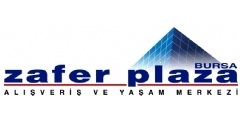 ZAFER PLAZA AVM’DE TOLSTOY’UN BİSİKLETİ SANAT VE SPOR OKULU ÖĞRENCİLERİNİN MUHTEŞEM DANS GÖSTERİSİ GERÇEKLEŞTİTOLSTOY’UN BİSİKLETİ SANAT VE SPOR OKULU’nun eğitmenleri ve öğrencileri sergiledikleri muhteşem gösteriyle Zafer Plaza AVM ziyaretçilerine keyifli anlar yaşatarak izleyicilerden büyük alkış aldılar. “KADINA ŞİDDETE HAYIR!” konseptiyle akrobasi dolu dans gösterisinin ardından “Kadınlar değerlidir çünkü bu güzel çocukları onlar yetiştiriyorlar.” diyen spor kulübü çocuklarla birlikte harika bir modern dans gösterisi sergiledi. Danslardan spor branşlarına, sanattan enstrüman eğitimlerine kadar 2 yaştan itibaren her yaş grubunda eğitim veren sanat ve spor merkezi bu gösteriye      52 çocuk ve 5 yetişkin ile geçekleştirdi. 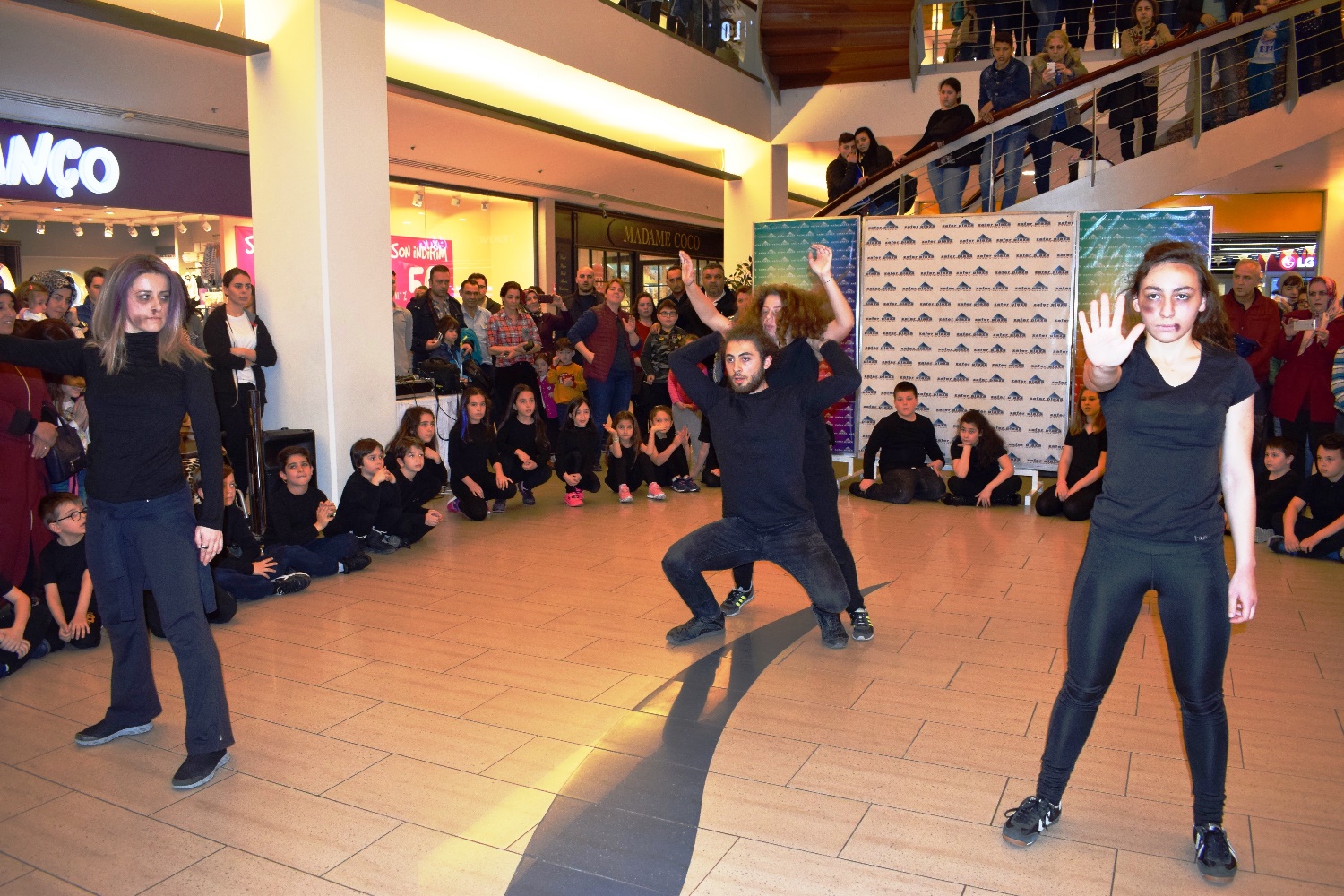 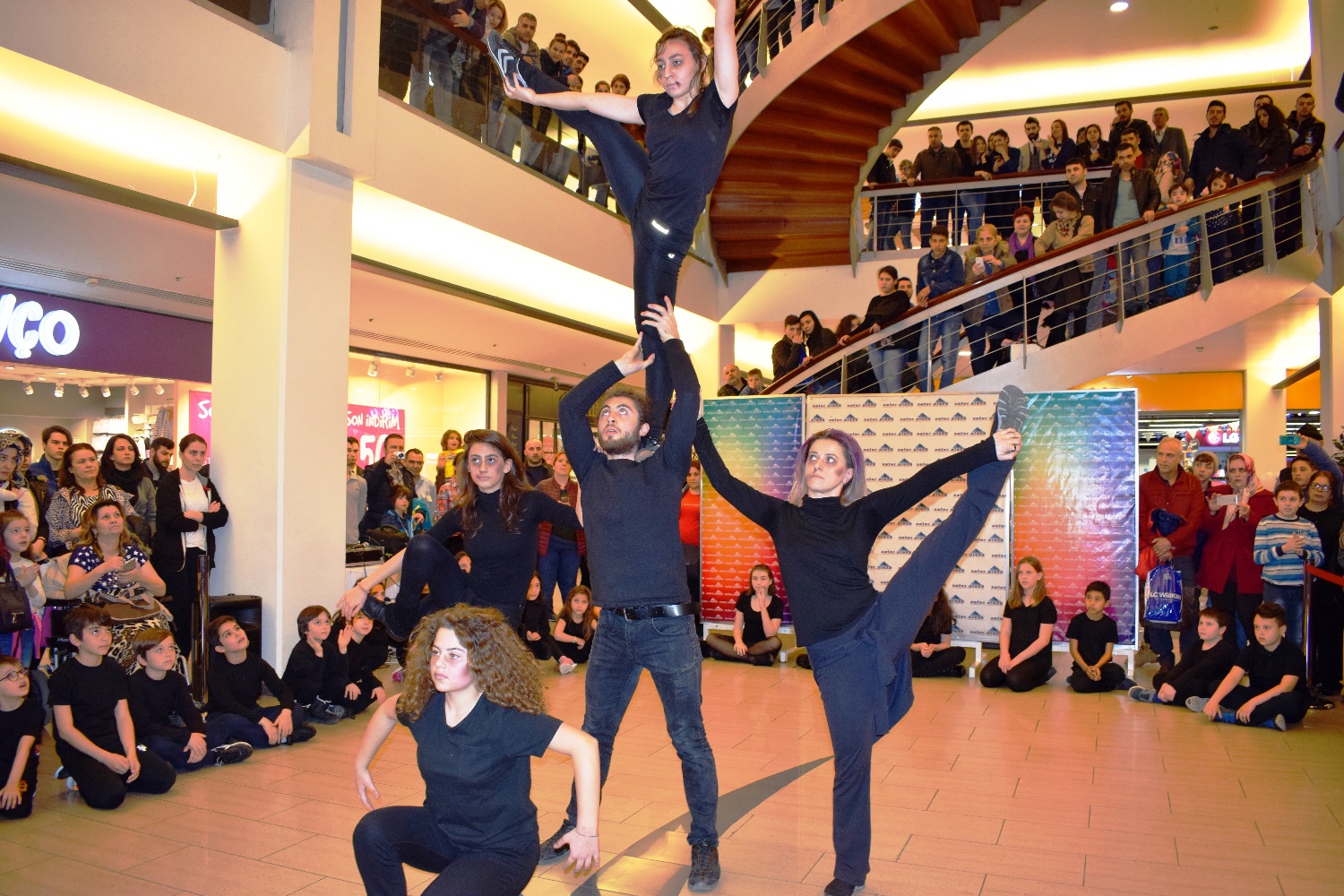 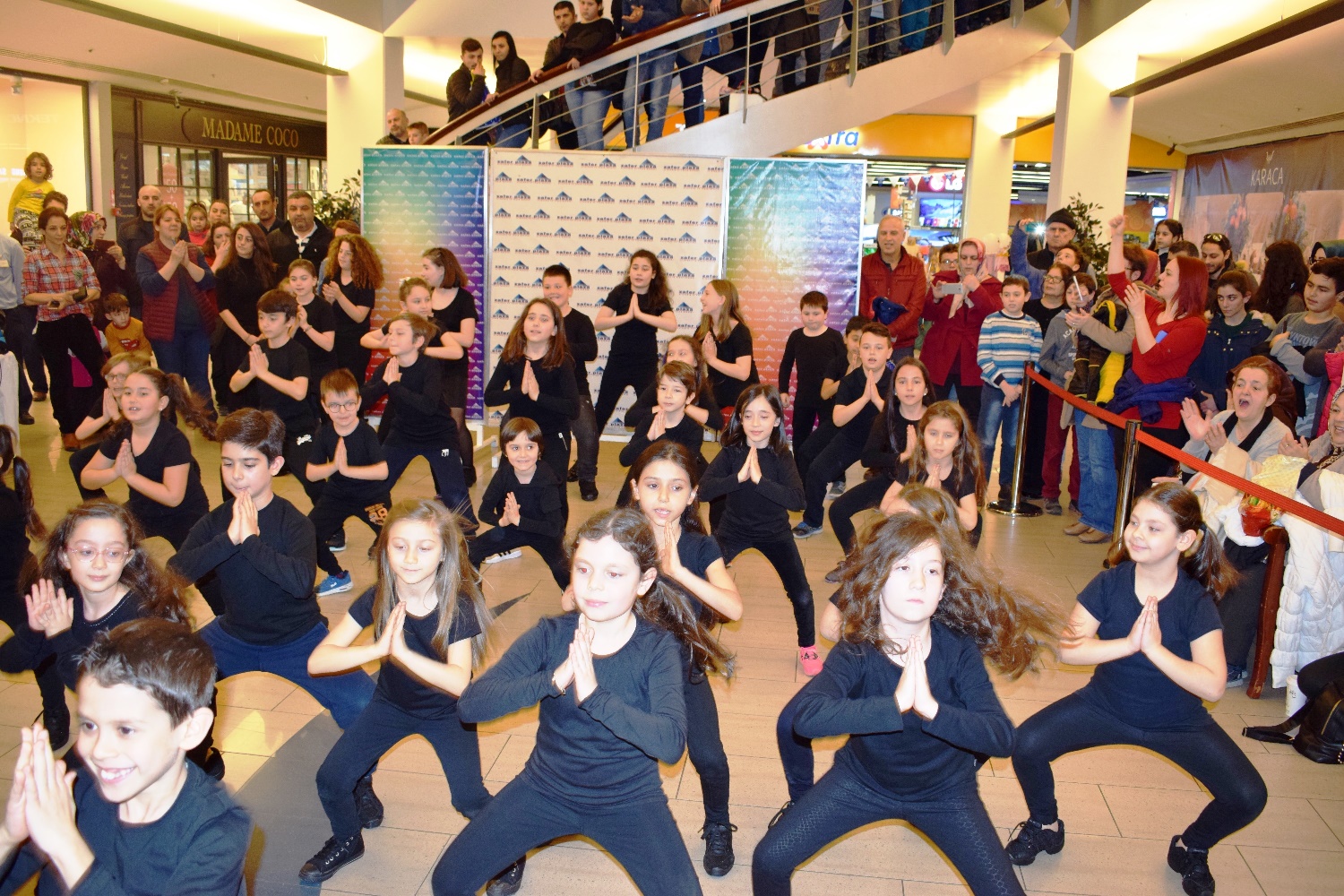 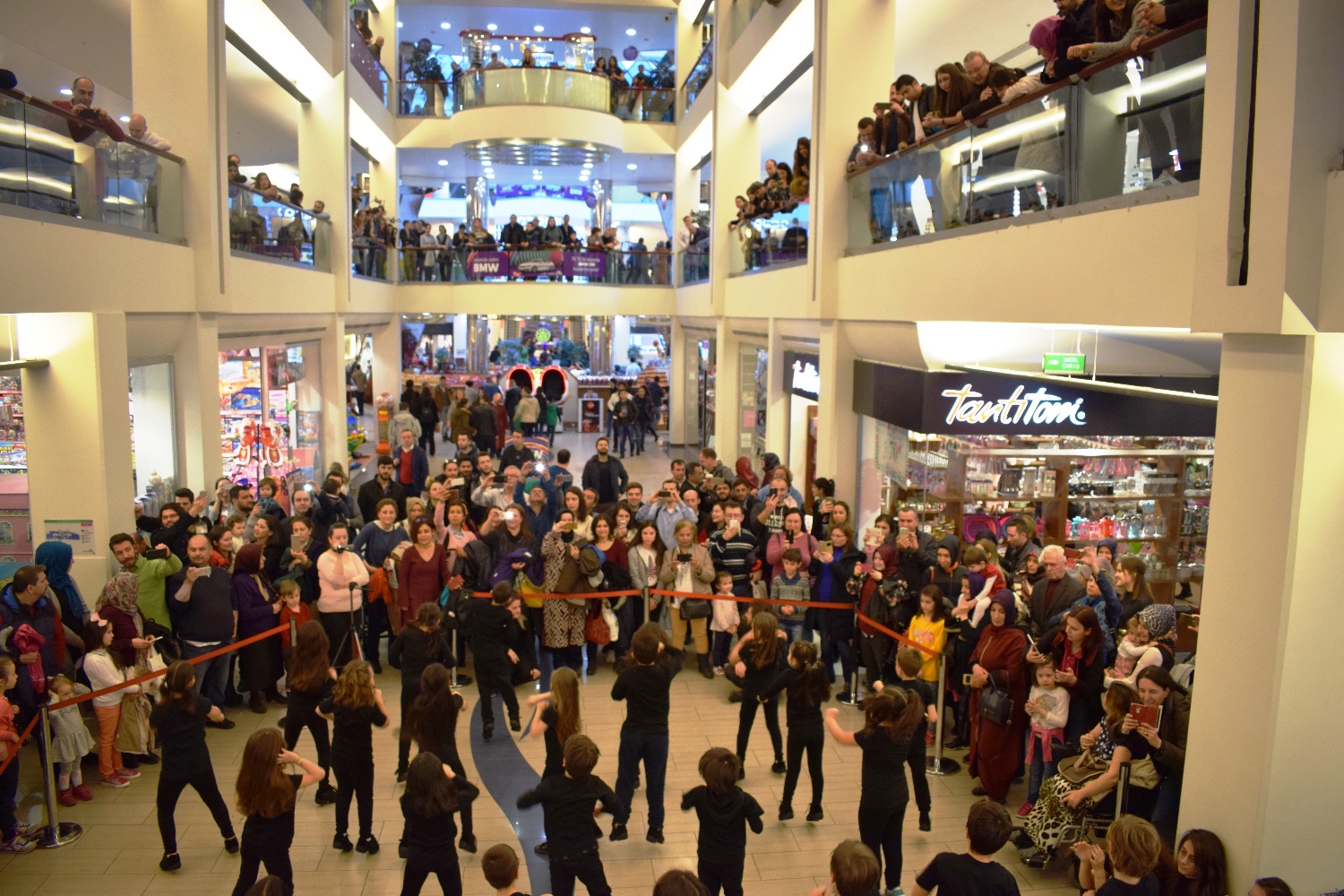 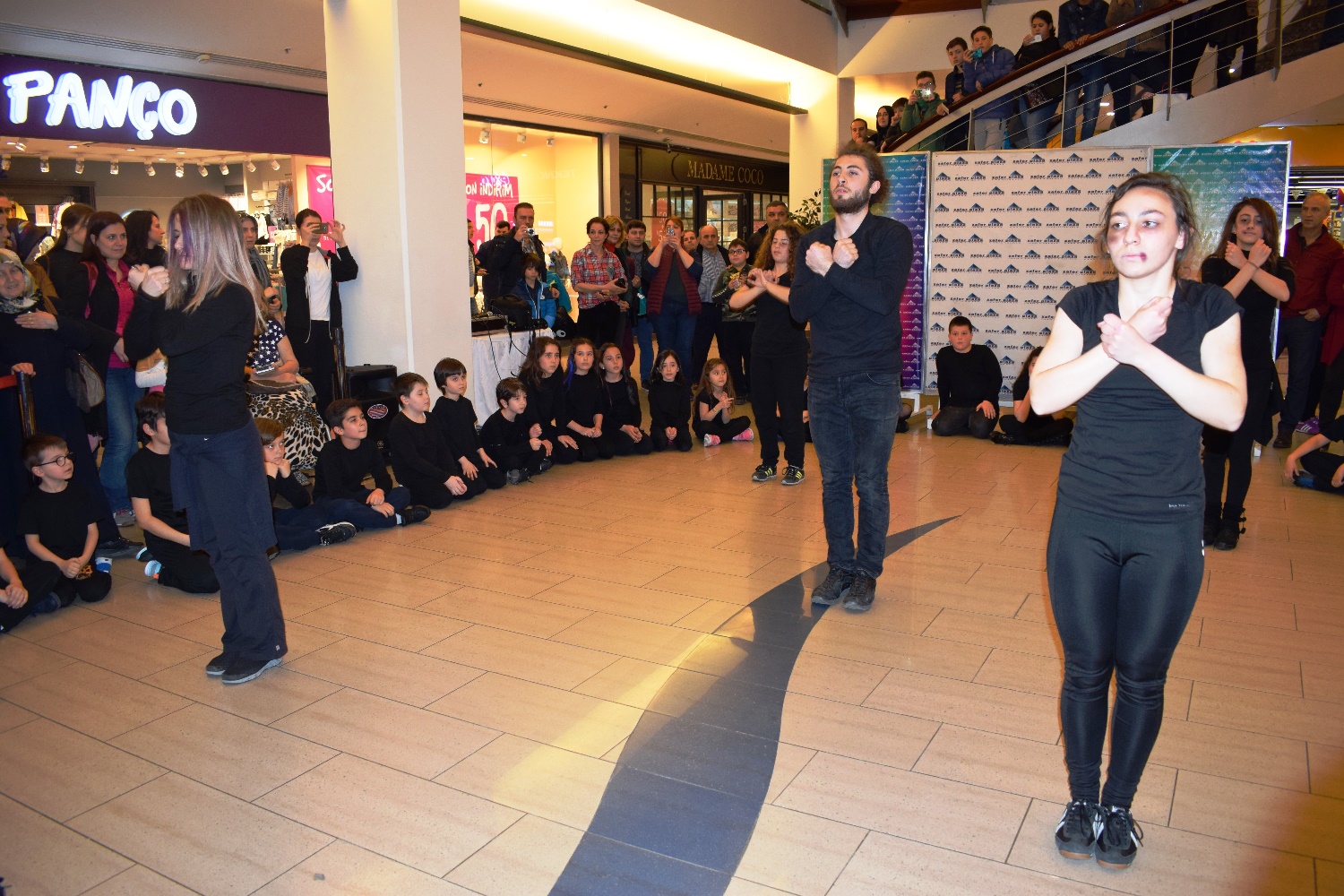 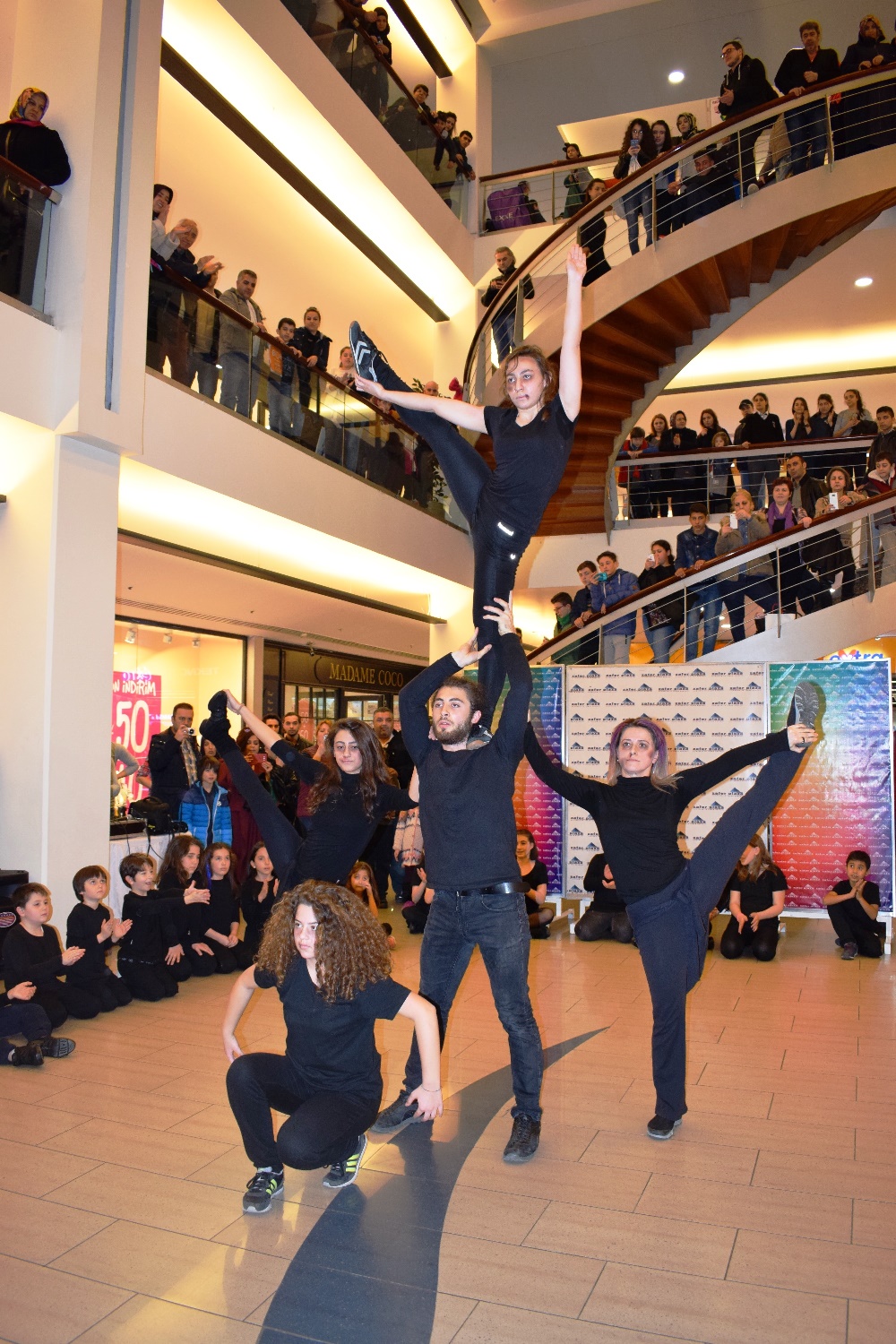 